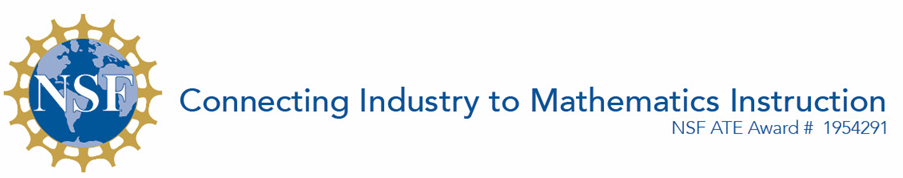 Virus Growth and Vaccine ProductionStudent Activity Sheet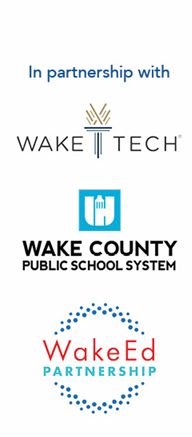 TaskBelow are four sets of data showing virus yield for a potential COVID-19 vaccine at various temperatures after a 24-hour period using different growth media. Determine the function (linear or quadratic) that best models each set of data and determine ideal conditions under which to grow the virus for each growth medium in order to maximize virus yield.Consider the following information:All mixtures above contain 100mL of solution.The incubator costs $250 per 24-hour period to operate at 25०C.It costs $120 per additional degree above 25०C to operate the incubator for a 24-hour period.The costs of growth media are:$100 for A$700 for B$1,000 for C$350 for DMake a recommendation to Dr. Ramirez about which media to use and at which temperature to grow the virus. (Do not make temperature recommendations outside of the range of temperatures analyzed.) Provide an analysis and proper justification for your recommendation.Task 2The seroprotections for two flu vaccines are being compared to the seroprotection of the current vaccine being manufactured. The data collected from studies of these vaccines are summarized below. Create a 95% confidence interval of proportion for seroprotection for each vaccine.Make a recommendation to Dr. Ramirez about which vaccine Seqirus should manufacture (the old one or one of the new ones). Provide proper justification for your recommendation.ExtensionSeqirus produces a flu vaccine that requires 35 of the virus per vaccine. Consider that an alternative to this vaccine is being sold by a competitor at a price of $33 per vaccine. Using the information from #1 and #2, determine conditions under which Seqirus can produce a vaccine to be sold at a cost lower than the competitor’s while still maintaining a profit margin of 30%. Make a recommendation to Dr. Ramirez on how Seqirus can pursue producing that vaccine given the profit requirements.Media AMedia AMedia BMedia BTemperature (०C)Yield Temperature (०C)Yield 3216.9296.2297.63529.534133219.93583530.1361.33633.63216.63323.2358.13428.4361.83011.333153220.13413.13633.4361.73117.23216.8298.3Media CMedia CMedia DMedia DTemperature (०C)Yield   Temperature (०C)Yield 297.533163219.93115.73325.33012.73427.53012.63634.334133532.83315.93013.7297.23218.73011.933243216.63118.3358.43426.33115.63012.4297.4Current VaccineNew Vaccine ANew Vaccine BSample Size80135110Subjects Showing Seroprotection7212380